附件3：编号： 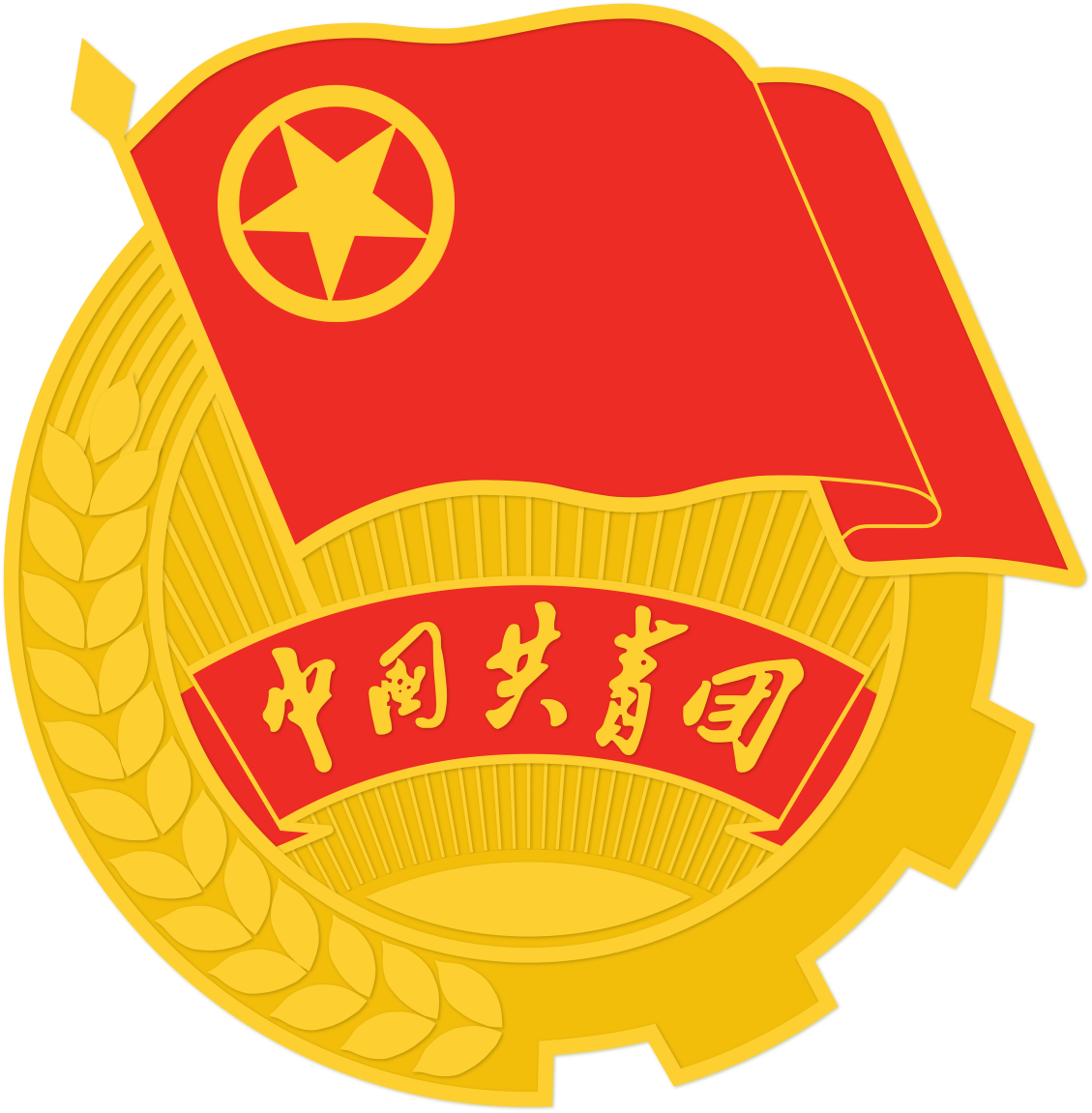 福建师范大学协和学院主题团日成果总结XX系20XX级XX（简称）第X（阿拉伯数字）团支部20XX年X月X日（支部活动主题）一、活动记录……二、活动内容……三、活动成果（文字及图片）……四、活动感言（3—5个）……五、宣传报道……六、活动特色（可选择）……XX系20XX级  XX第X团支部20XX年X月X日